О правах детей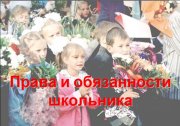 С древних времен люди задавались вопросами о том, что они могут делать и чего не могут, на что они имеют право и на что не имеют. Эти и другие вопросы урегулированы законами, в которых прописаны права человека, без которых вся жизнь могла бы превратиться в неразбериху. Закон защищает права и законные интересы граждан. Остановимся на правах детей.
         Ребенок – это лицо, не достигшее возраста 18 лет (совершеннолетия). Права ребенка закреплены законами: Конституция РФ - основной закон, Конвенция о правах ребенка, Семейный кодекс, Гражданский кодекс идругое законодательство.
Конвенция о правах ребенка рассматривает ребенка как самостоятельную личность, наделенную соответствующими правами.
Все права ребенка возникают с момента его рождения.
Приобретение полной гражданской ответственности (дееспособности) наступает с 18 лет, а в некоторых случаях это возможно и до достижения совершеннолетия. Это возможно при вступлении в брак до 18 лет и при признании ребенка эмансипированным. Право ребенка на признание его эмансипированным, полностью самостоятельным, признается в судебном порядке. Это возможно при наличии обстоятельств, подтверждающих самостоятельность ребенка (ответственность за свои поступки, материальная независимость, т.е. ребенок работает и полностью себя содержит). При признании ребенка эмансипированным или дееспособным до 18 лет, он самостоятельно осуществляет свои права, выполняет свои обязанности, а также несет ответственность за правонарушения.
Однако, вернемся к правам ребенка.
Основные права ребенка:Право ребенка жить и воспитываться в семьеПраво на общение с родителями и другими родственникамиПраво на ФИОИмущественные праваПраво ребенка на защитуИ другие права
Право ребенка жить и воспитываться в семье – одно из самых важных прав. Ребенок имеет право жить со своими родителями, и никто не может этому воспрепятствовать: ни государственные органы, ни частные лица. Хотя для многих это кажется очевидным, не всегда это право ребенка может быть реализовано. Это исключительные случаи, которые в наше не простое время стали не такими уж редкими. Это случаи, когда проживание ребенка с родителями противоречит интересам ребенка, при лишении родителей родительских прав или ограничении в родительских правах. Разлучение ребенка с родителями допускается только по решению суда. Суд выносит решение в пользу ребенка, в случаях, если проживание ребенка в семье не возможно, представляет угрозу его жизни, здоровью и нормальному развитию.

Право на общение с родителями и другими родственниками. В случаях раздельного проживания родителей ребенок имеет право на общение с каждым из них, даже в случаях проживания в разных государствах. (Примером конфликтных ситуаций по вопросу проживания ребенка с одним из родителей может служить множество звездных семей, которые длительное время сражаются за право проживания со своими детьми). Также право общение с родителями распространяется на экстремальные случаи (задержание ребенка, арест, заключение под стражу и другое).

Право ребенка на ФИО. Неотъемлемое право ребенка. Данное право осуществляется по соглашению родителей, а при отсутствии такого соглашения данный спор разрешается органами опеки и попечительства исключительно в интересах ребенка. С десятилетнего возраста обязательно учитывается мнение ребенка.
Имущественные права ребенка. Ребенок имеет право на содержание от своих родителей и других членов семьи, а также право пользования имуществом родителей. Государство выплачивает родителям на содержание детей пенсии, пособия, стипендии и другие выплаты, если у детей имеется такое право. С возраста 14 лет данные выплаты могут перечисляться на личный счет ребенка. С этого же возраста дети вправе самостоятельно распоряжаться своим заработком, стипендией и другими личными доходами.

Право ребенка на защиту. Защищают права ребенка в первую очередь родители, а также органы опеки и попечительства (г. Истра, ул. Первомайская, д. 2). Также защитой прав детей занимаются Комиссия по делам несовершеннолетних и защите их прав (г. Истра, ул. 9 Гвардейской дивизии, д. 42), ОДН при УВД, уполномоченные по правам ребенка, в школах социальные педагоги и другие органы. При нарушении прав ребенка, а также при невыполнении родителями обязанностей по воспитанию, ребенок должен обратиться за защитой в органы опеки и попечительства или к другим перечисленным лицам, а с 14 летнего возраста ребенок может самостоятельно защищать свои права в суде.
Как и любой гражданин РФ, ребенок имеет право на жизнь, право на личную свободу и неприкосновенность, на защиту своей чести, достоинства и доброго имени, на неприкосновенность частной жизни, на личную и семейную тайну.
       Право распоряжаться жизнью принадлежит только самому человеку и никому другому. Убийство человека нельзя оправдать ничем, будь то война, пьяная драка или другие обстоятельства. Самыми тяжкими преступлениями являются преступления против жизни и здоровья.
       Каждый человек имеет право защиты, если кто-то попытается без разрешения зайти в его дом, вскрыть его письма или беспокоить его семью без каких-либо причин.
Нарушение прав и свобод человека преследуется по закону. За различные правонарушения предусматривается определенная ответственность. Не знание закона не освобождает гражданина, в том числе и ребенка от ответственности. С 14 лет наступает частичная ответственность за свои поступки. В 18 лет наступает совершеннолетие и полная ответственность за свою жизнь.

Итак, подведем итоги.
      Права у ребенка возникают с момента рождения. С 10 лет учитывается мнение ребенка при разрешении любых вопросов, касающихся ребенка. С 14 лет наступает частичная ответственность, в том числе и уголовная, за свои поступки. В 18 лет наступает совершеннолетие и полная ответственность за свою жизнь.

      И в конце хочется сказать, что кроме прав у каждого человека есть обязанности, а также в обществе существует мораль и нравственность. Права человека, о которых мы говорили, это точное предписание, образец, выраженный законом, и ответственность за их нарушение предписана законом. Мораль – это сознательное отношение к своим поступкам, соотношение их с общепринятыми нормами и правила поведения в обществе. А ответственность в морали – это «муки совести». Отсутствие этой ответственности признак аморальности. Судьба человека складывается так или иначе оттого, как он в мыслях понимает свою жизнь.«Нам не нельзя мешать птицам, прилетать над нашей головой, но мы властны, не давать на ней гнездиться. Точно также нельзя запретить дурным мыслям мелькать в голове нашей, но в нашей власти не давать им свить себе там гнездо, чтобы высиживать и выводить злые поступки»
(Лютер)